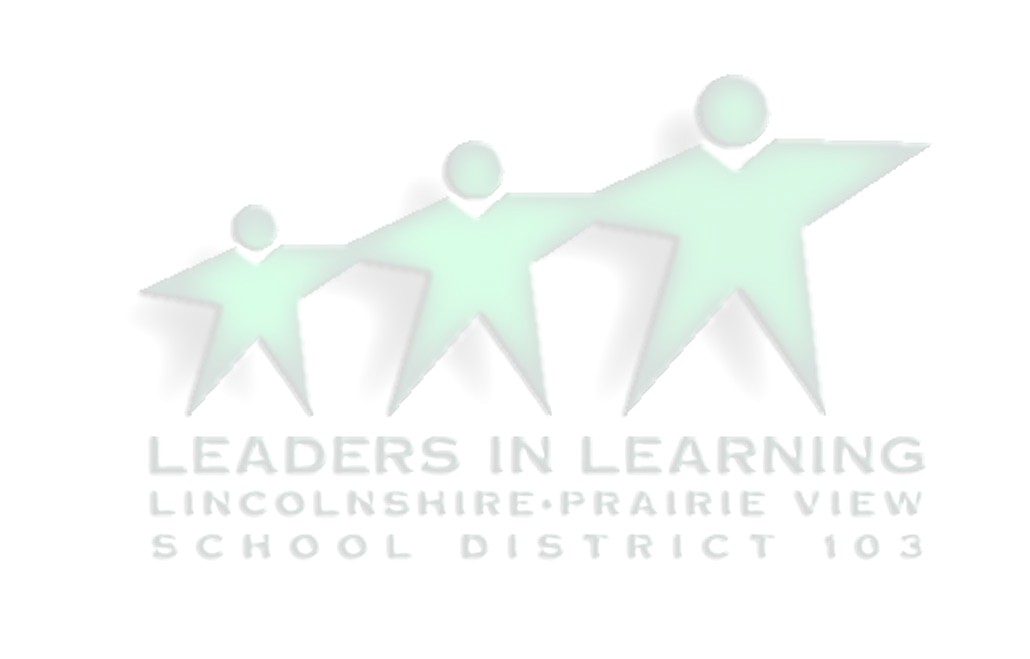 Lincolnshire-Prairie View School District 103 School Calendar 2014-2015(For the 103 Club Program as of July 2, 2014)     August	19 & 20	No School for Students – Teacher Institute DaysFirst Day of School (half day of classes)                103 Club OpenEarly Dismissal (Daniel Wright 10:50 am, Half Day & Sprague 12:05 pm)First Full Day of SchoolSeptember  1	No School – Labor Day                                               103 Club CLOSED25	No School – Rosh Hashanah                                      103 Club OpenOctober	10	No School – Teacher Institute Day                           103 Club Open13	No School – Columbus Day                                        103 Club OpenNovember   10	No School - Not in Attendance                                  103 Club Open11	No School – Veteran’s Day                                         103 Club OpenEarly Dismissal (Daniel Wright 10:50 am, Half Day & Sprague 12:05 pm) Parent/Teacher Conferences:                                    103 Club OpenDaniel Wright, 2-4 pm & 5-8 pm / Half Day & Sprague, 2-5 pm & 6-9 pmNo School for Students                                               103 Club OpenParent/Teacher Conferences: 9:00 am-12:00 pm26	No School – Thanksgiving Holiday 27-28	No School – Thanksgiving Holiday        December 22 - January 2	No School – Winter Break    December    22-23                       Winter Break   open         December    24- January 1      Winter Break   closed          January         2                            Winter Break   Open                                      January       19  	No School – Martin Luther King, Jr. Birthday           103 Club OpenFebruary	16	No School – President’s Day                                          103 Club Open17	No School – Teacher Institute Day                               103 Club OpenMarchEarly Dismissal (Daniel Wright 10:50 am, Half Day & Sprague 12:05 pm) Parent/Teacher Conferences:                                        103 Club OpenDaniel Wright, 2-4 pm & 5-8 pm / Half Day & Sprague, 2-5 pm & 6-9 pmNo School for Students                                                   103 Club OpenParent/Teacher Conferences 9:00 am-12:00 pmMarch 30 – April 3	No School – Spring Break                                              103 Club OpenMay	25	No School – Memorial Day                                             103 Club Closed29	Early Dismissal (Daniel Wright 10:50 am, Half Day & Sprague 12:05 pm) Afternoon Professional Development for Staff          103 Club OpenJune	5	Last Day of School (if no emergency days are used) 103 Club Open